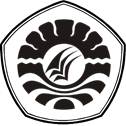 USULAN PENELITIANPENERAPAN MODEL COOPERATIVE LEARNING TIPE GROUP INVESTIGATION PADA PEMBELAJARAN IPA UNTUK MENINGKATKAN HASIL BELAJAR SISWA KELAS V SDN 237 UJUNGE KECAMATAN TANASITOLOKABUPATEN WAJONURMALA SARI104 704 137PENDIDIKAN GURU SEKOLAH DASARFAKULTAS ILMU PENDIDIKANUNIVERSITAS NEGERI MAKASSAR2014